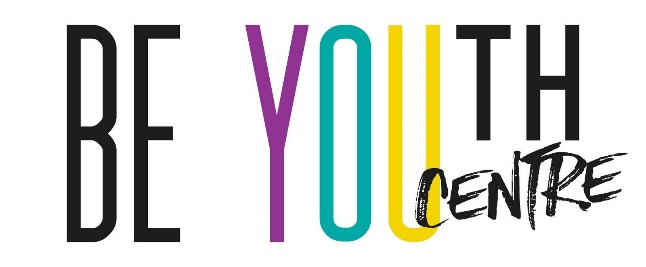 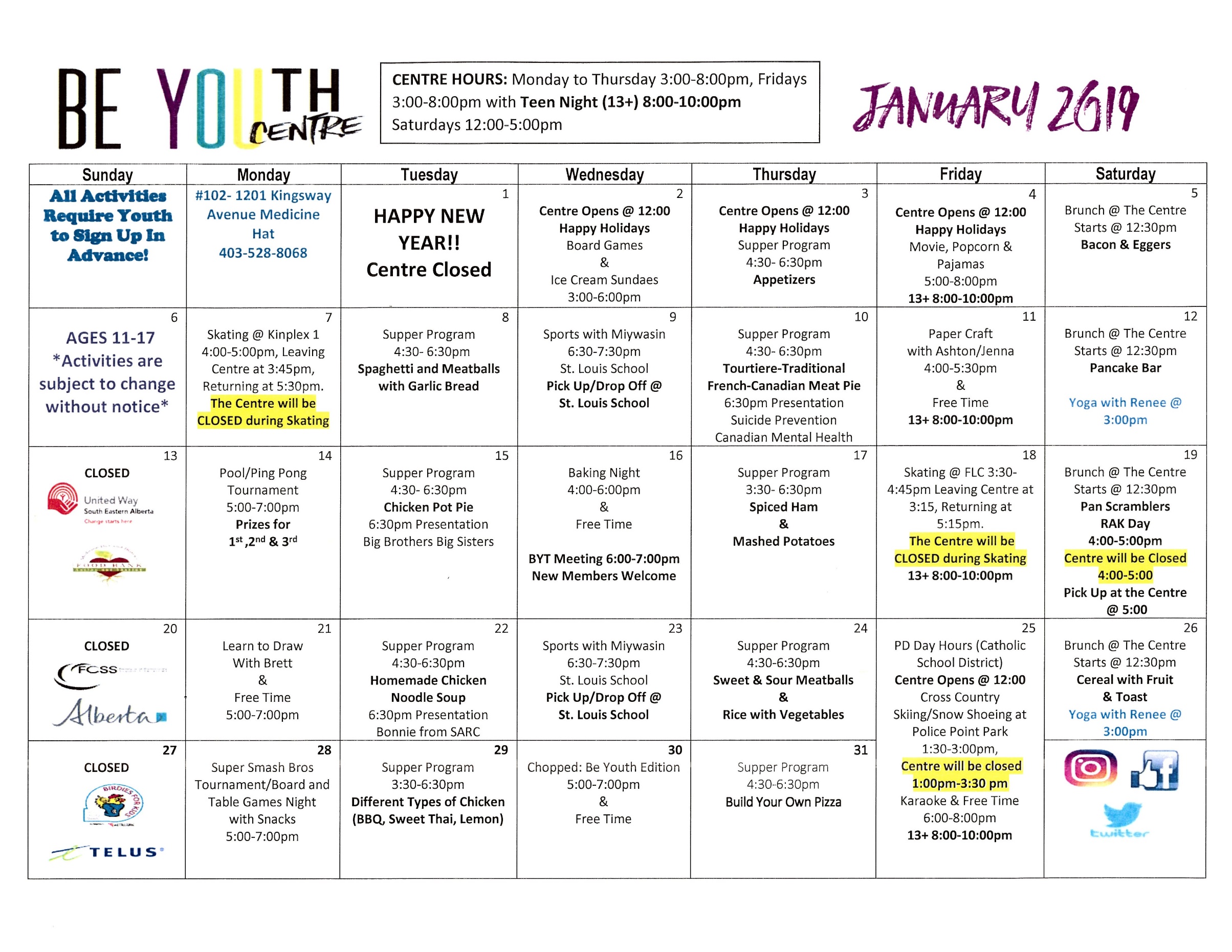 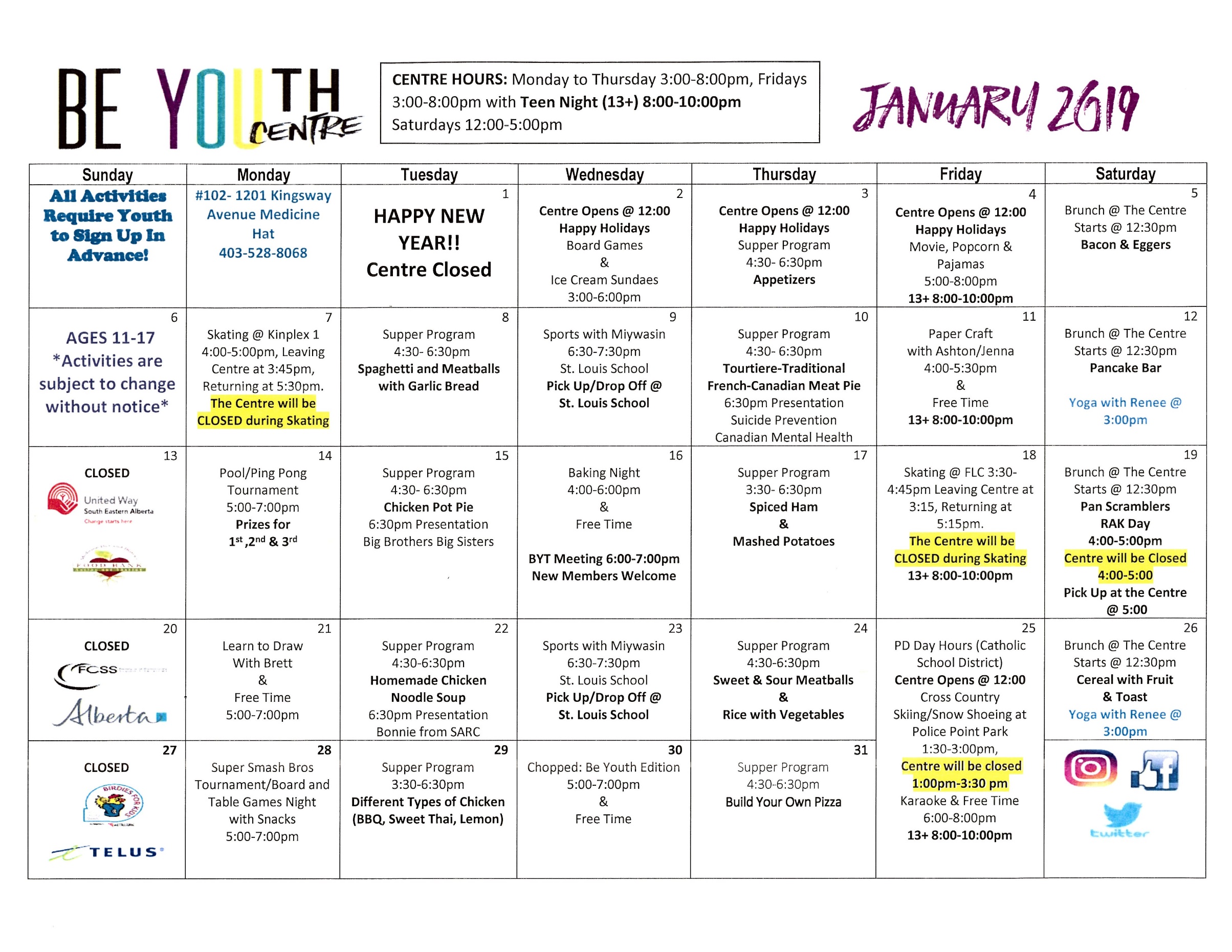 NOVEMBER 2020The Be YOUth Centre is the place to be! Youth ages 11-17 come hang out, Monday to Saturday. We continue to provide free programming but please note some changes in programming due to guidelines pertaining to COVID19. If you would like to be a part of the Be YOUth activities this month, please complete the sign-up sheets in advance of the all activities you are signing up for. Please return your completed sign up sheets to the Be YOUth Centre, and if you are new to Be YOUth, please come down with your parents to fill out the parent permission form, waivers and rules/expectation forms. If you have any questions, please feel free to contact The Be YOUth Team. Please return Thank You, The Be YOUth Team403-528-8068 or text 403-502-2210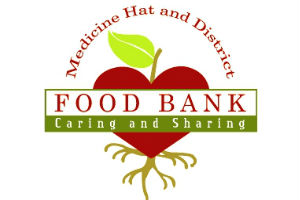 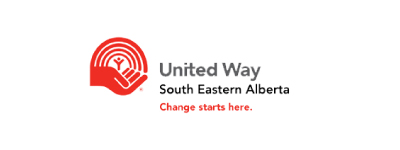 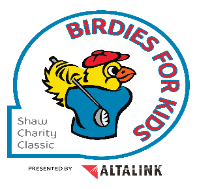 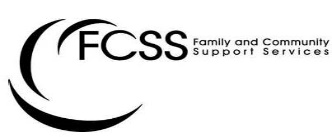 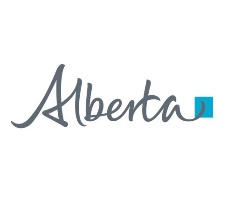 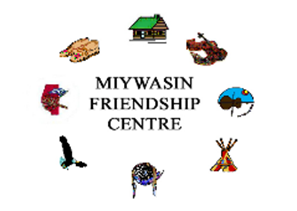 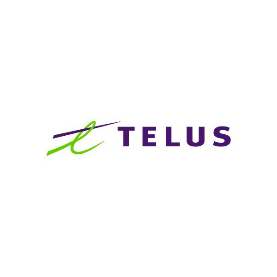 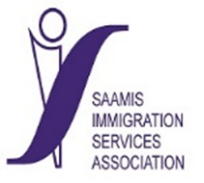 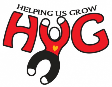 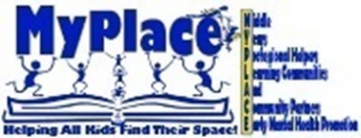 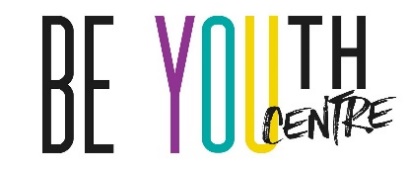 Sign Up Sheet for Activities With a parent, please check off events that you would like to/can attend so we can be prepared. If you cannot make it to an event, it is crucial that you notify us as soon as possible. Please check our Facebook page for updates and reminders. Also, please dress accordingly for the outside activities!  Monday, Nov. 2______ Hanging Purple Ribbons for MHWS 4:30-6:30pm______ A Truth or a Lie Game 6:30-7:30pmTuesday, Nov. 3______ Carpentry Night – Renovating BYC 4:00-7:30pmWednesday, Nov.4______ All Stars Friendship Activity 4:00-6:00pm______ Giant Tape Ball Game 6:30-7:30pmThursday, Nov. 5______ Graffiti@ The Esplanade 3:30-5:00pm______ Homework Program 6:30-7:30pm______ LGBTQIA2s 6:30-7:30Friday, Nov. 6______ Skating@ The Leisure Centre 3:30-5:00pm (Leaving Centre@3:15)______ Spin – A -Dare Game 6:00-7:30pmSaturday, Nov.7______ Speed Stacking Game 12:30-2:30pm______ Karaoke Afternoon 2:30-4:30pmMonday, Nov. 9______ Veterans Night w/Special Guests 4:00-6:00pm______ Sherlock Game 6:00-7:30pmTuesday, Nov. 10______ Remembrance Day Jeopardy Game 4:00-5:30pm______ BYT Meeting 5:30-6:30pm______ Homework Program 6:30-7:30pmWednesday, Nov. 11______ Centre ClosedThursday, Nov. 12______ Yarn Wrapped Monogrammed Letter 4:00-6:00pm______ LGBTQIA2s+ Meeting 6:30-7:30pm______ Homework Program 6:30-7:30pmFriday, Nov. 13______ Partner Picture Game 4:00-6:00pm______ Get the Jar From The Toxic Area Game 6:30-7:30pm______ Movie Teen Night 8:00-10:00(13+ Only)Saturday, Nov. 14______ Tablecloth Maze 12:30-2:00pm______ Tik Tok Youth Challenge 2:30-4:30pmMonday, Nov. 16______ Indoor Badminton Tournament 4:00-6:00pm______ The Postcard Activity 6:30-7:30pmTuesday, Nov. 17______ DIY Stained Glass Art 4:00-6:00pm______ The Fear Cap Game 6:30-7:30pmWednesday, Nov. 18______ Ping Pong Blow Game 4:00-6:00pm______ MHWS Presentation 6:00-7:00pmThursday, Nov. 19______ Women’s Entrepreneur Day Speaker 4:00-6:00pm______ Homework Program 6:30-7:30pm______ LGBTQIA2s+ Meeting 6:30-7:30pm Friday, Nov. 20______ Indoor Video Scavenger Hunt 4:00-6:00pm______ Wear That Game 6:30-7:30pmSaturday, Nov. 21______ Incoming Tide Survival 12:30-2:30pm______ Hide & Scream In The Dark 2:30-4:30pmMonday, Nov. 23______ RAK Day Making Positivity Notes 4:00-5:00pm______ Positivity Note Handout 4:30-6:30pm (Leaving Centre@ 4:30pm)Tuesday, Nov. 24______ Make a Deal Game 4:00-6:00pm______ Living Sculpture 6:30-7:30pmWednesday, Nov. 25______ DIY Clothespin Lamp 4:00-6:00pm______ Homework Program 6:30-7:30pmThursday, Nov. 26_____ Who Am I Game 4:00-5:00pm______ DK Fitness 5:00-6:00pm______ BYT Meeting 6:30-7:30pm______ LGBTQIA2s+ Meeting 6:30-7:30pmFriday, Nov. 27______ Museum Hunter 4:00-6:00pm______ Paper Bag Skits 6:30-7:30pm______ Trivia Teen Night 8:00-10:00pm (13+ Only)Saturday, Nov. 28______ Board Games 12:30-2:30pm______ Mario Kart Tournament 2:30-4:30pmSaturday, Nov. 30______ Taking Down Purple Ribbons 4:00-6:00pm______ Scrapbooking Christmas Cards 6:30-7:30pmParent/Guardian Signature: _______________________________________________